Session: Fall 2020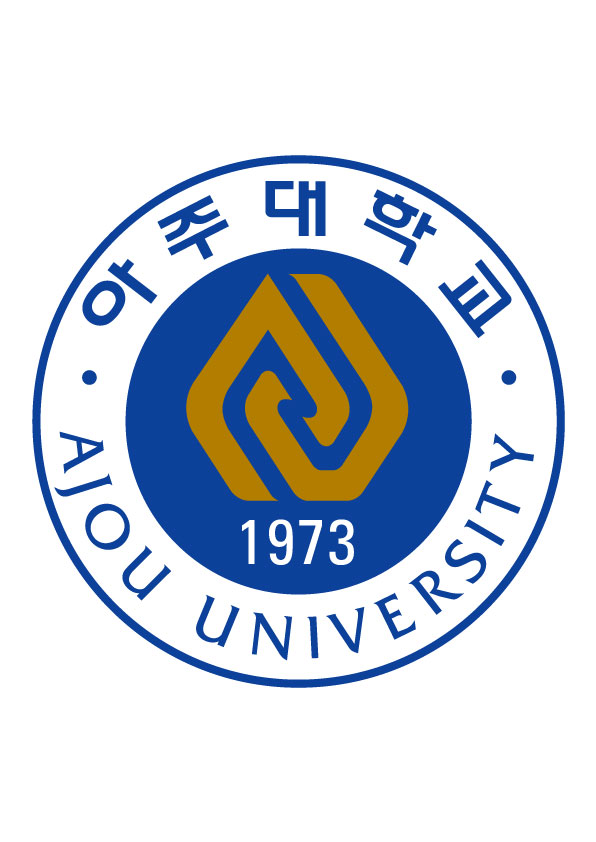 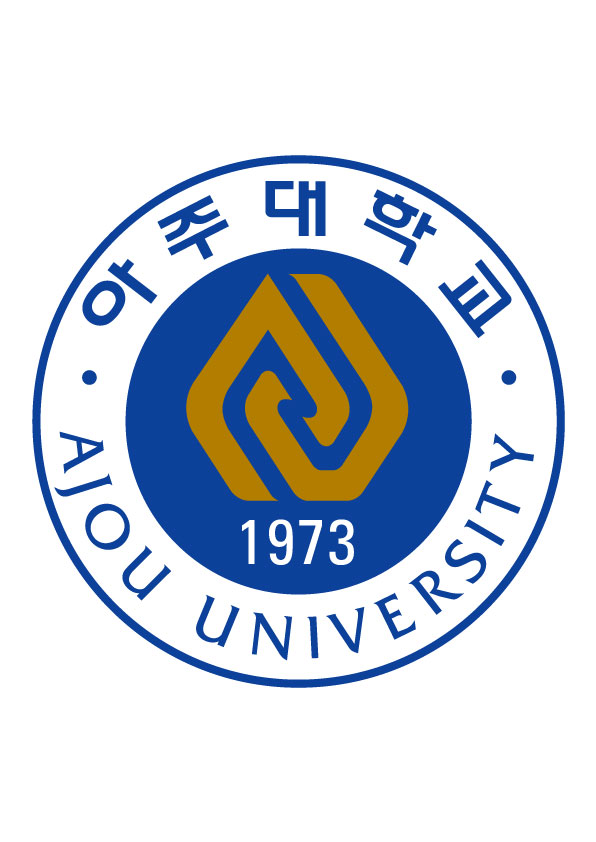 Name of Institution: _____________________________________________________School/Dept./Major: _______________________________________________Duration of Enrollment: ____________________________________________Address: _________________________________________________________Date of Graduation: ________________________________________________To whom it may concern:We are pleased to inform that (                    ), your alumnus/alumnae or a current student, has applied to Graduate School of International Studies, Ajou University. Therefore, please examine above enrollment record and complete below verification report and return it to us. When filling out the form please do not change the verification report portion as the form is required to be returned it its entirety. Your answers will be greatly appreciated and will be held in strict confidence. Thank you for your cooperation.Sincerely Yours, _______________________________Jeong Young ChoiAssociate DirectorAjou UniversityLETTER OF AGREEMENT (Student Use Only)To whom it may concern:Please note that I have applied to Graduate School of International Studies, Ajou University in Korea for 2020 Fall semester and agree that Ajou University could rightfully make a request for my enrollment records.In accordance with my agreement, I request your full cooperation to Ajou University in providing the requested information.Name:                                    (Signature)  ________________________Date of Birth:                           VERIFICATION REPORT (Use Only: Undergraduate University you graduated)Accuracy of enrollment record above:     Correct  □    Incorrect □Additional Comments:Name:                            Institution/ Position:                           Phone No.:                        E-mail:                                       Signature: 